.#24 Count introForward Rock. Right Shuffle Back. Touch Back. Reverse Pivot 1/2 Turn Left. Step. Pivot 1/2 Turn Left.Step Forward. Lock. Right Lock Forward (Diagonally Left). Forward Rock. Behind & Cross.Side Step Right. Together. Chasse 1/4 Turn Right. Step. Pivot 1/2 Turn Right. Left Shuffle Forward.Forward Rock. Full Turn Right. Left Cross Rock. Chasse Left.Cross. Side. Right Sailor. Cross. Side. Left Cross Shuffle.Right Side Rock. Right Triple Step 3/4 Turn Right. Forward Rock. Left Coaster.Step. Pivot 1/2 Turn Left. Right Shuffle Forward. Step. Pivot 1/2 Turn Right. Left Shuffle Forward.Forward Rock. Right Coaster Cross. Left Side Rock. Behind & Step Forward.Start AgainRestart: Dance to Count 48 of Wall 2 … then Start the dance again from the Beginning (Facing 12 o’clock)TAG: 8 Count Tag (End Of Wall 4): Forward Rock. Right Shuffle 1/2 Turn Right. Forward Rock. Left Shuffle 1/2 Turn Left.Morning Sun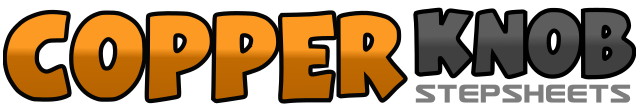 .......Count:64Wall:2Level:Intermediate.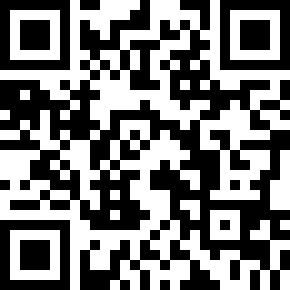 Choreographer:Robbie McGowan Hickie (UK) - October 2019Robbie McGowan Hickie (UK) - October 2019Robbie McGowan Hickie (UK) - October 2019Robbie McGowan Hickie (UK) - October 2019Robbie McGowan Hickie (UK) - October 2019.Music:Close Enough to Walk - Sundance Head : (CD: Stained Glass and Neon - iTunes & www.amazon.co.uk)Close Enough to Walk - Sundance Head : (CD: Stained Glass and Neon - iTunes & www.amazon.co.uk)Close Enough to Walk - Sundance Head : (CD: Stained Glass and Neon - iTunes & www.amazon.co.uk)Close Enough to Walk - Sundance Head : (CD: Stained Glass and Neon - iTunes & www.amazon.co.uk)Close Enough to Walk - Sundance Head : (CD: Stained Glass and Neon - iTunes & www.amazon.co.uk)........1 – 2Rock forward on Right. Rock back on Left.3&4Right shuffle back stepping Right. Left. Right.5 – 6Touch Left toe back. Reverse pivot 1/2 turn Left. (Weight on Left) (Facing 6 o’clock)7 – 8Step forward on Right. Pivot 1/2 turn Left. (Facing 12 o’clock)1 – 2(Turn to face Left Diagonal) Step forward on Right. Lock step Left behind Right.3&4Step forward on Right. Lock step Left behind Right. Step forward on Right.5 – 6Rock forward on Left. Rock back on Right.7&8Cross Left behind Right. Step Right to Right side. Cross Left over Right. (Straighten up to 12 o’clock)1 – 2Step Right to Right side. Close Left beside Right.3&4Step Right to Right side. Close Left beside Right. Make 1/4 turn Right stepping forward on Right.5 – 6Step forward on Left. Pivot 1/2 turn Right.7&8Left shuffle forward stepping Left. Right. Left. (Facing 9 o’clock)1 – 2Rock forward on Right. Rock back on Left.3&4Right triple Full turn Right (on the Spot) stepping Right. Left. Right.5 – 6Cross rock Left forward over Right. Rock back on Right.7&8Step Left to Left side. Close Right beside Left. Step Left to Left side.1 – 2Cross step Right over Left. Step Left to Left side.3&4Cross Right behind Left. Step Left to Left side. Step Right to Right side.5 – 6Cross step Left over Right. Step Right to Right side.7&8Cross step Left over Right. Step Right to Right side. Cross step Left over Right.1 – 2Rock Right out to Right side. Recover weight on Left.3&4Right triple step (on the spot) making 3/4 turn Right, stepping Right. Left. Right.5 – 6Rock forward on Left. Rock back on Right.7&8Step back on Left. Step Right beside Left. Step forward on Left. (Facing 6 o’clock) ***Restart***1 – 2Step forward on Right. Pivot 1/2 turn Left.3&4Right shuffle forward stepping Right. Left. Right. (Facing 12 o’clock)5 – 6Step forward on Left. Pivot 1/2 turn Right.7&8Left shuffle forward stepping Left. Right. Left. (Facing 6 o’clock)1 – 2Rock forward on Right. Rock back on Left.3&4Step back on Right. Step Left beside Right. Cross step Right over Left.5 – 6Rock Left out to Left side. Recover weight on Right.7&8Cross Left behind Right. Step Right to Right side. Step forward on Left.1 – 2Rock forward on Right. Rock back on Left.3&4Right shuffle making 1/2 turn Right stepping Right. Left. Right.5 – 6Rock forward on Left. Rock back on Right.7&8Left shuffle making 1/2 turn Left stepping Left. Right. Left. (End Facing 12 o’clock)